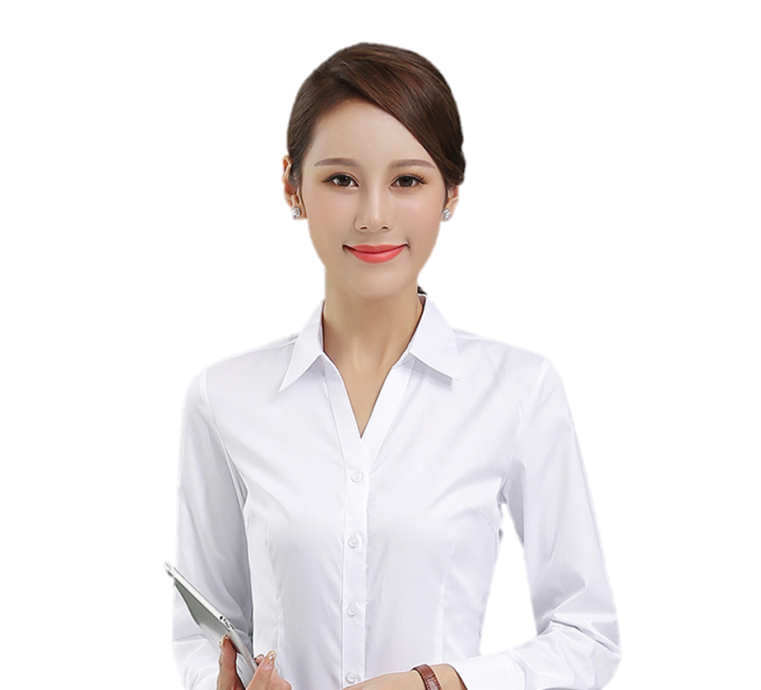 教育经历2009.9- 2011.6	              映山居大学高管学院                企业管理专业     	     本科学历工作经验灵犀互娱有限公司                                                 2017.12-2018.12      游戏设计师1. 跟随公司比较专业的特效制作团队制作公司所有项目的特效，公司会经常向我们做一些讲座培训等等，传授一些游戏方面的知识以及国内游戏业界的行情；2. 特效总监是国内知名的游戏特效专家，经常会给我们讲解一些难点要点，特效总监用丰富的制作经验使我们更加深刻地理解了游戏特效和游戏特效在整个游戏中起着哪些作用；跟总监学习平时跟同事积极沟通，多看多学多问，自己的技术水平有了比较长足的进步。武汉映山居股份有限公司                                           2017.12-2018.12       app设计在该公司（家居行业APP软件，产品：雕琢空间、空间大师），任职3D主美，主要负责的工作有：1. 雕琢空间（unity3d开发）软件系统模型美术的规范制定与实施；2. 模型场景的灯光及渲染（实时GI） ；3. 模型美术制作人员管理及培训（3Dmax）；4. 场景模型贴图素材美术的把控及显示效果的提高；5. 场景内模型和灯光的交互制作。自我介绍本人热爱生活，性格开朗活泼，乐观向上，乐于助人，乐于进取，积极勤奋，有团队精神，拥有充实的专业知识，也有独立的思维能力，工作态度认真，乐于与人交往，对艺术有着浓厚的兴趣，从小热爱绘画，热爱设计，在校期间曾参加过班级和校园的绘画展览，手绘能力强，熟练cad, 3d max, photoshop,coreldraw等设计软件.有一定的相关工作经验，绘画过许多大型室内空间效果图。